Anexo 03PROPOSTA COMPLETA – parte 1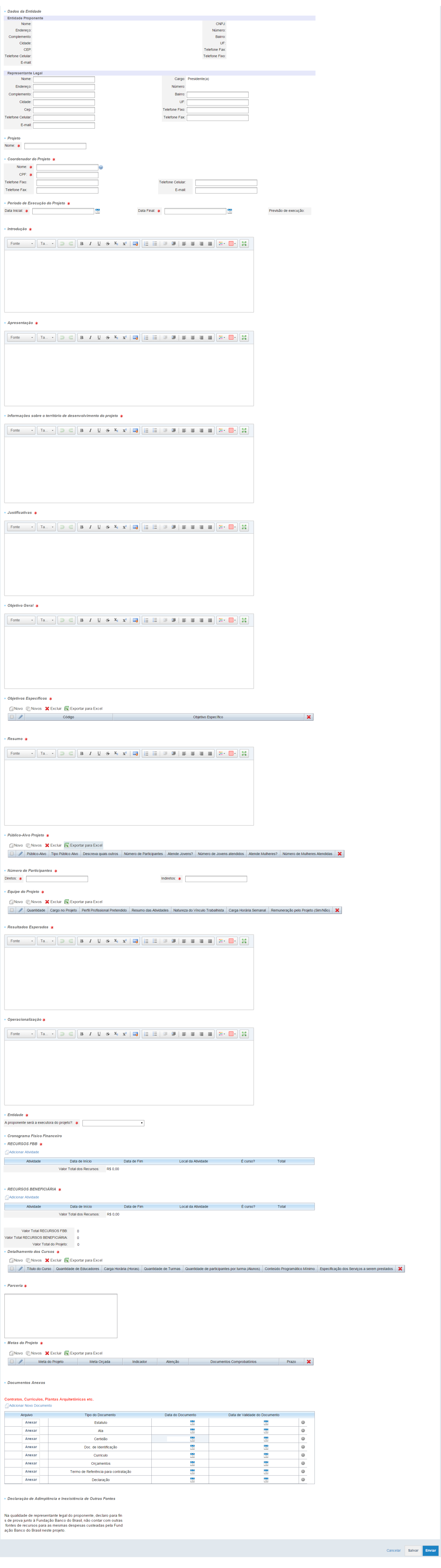 Anexo 03PROPOSTA COMPLETA – parte 2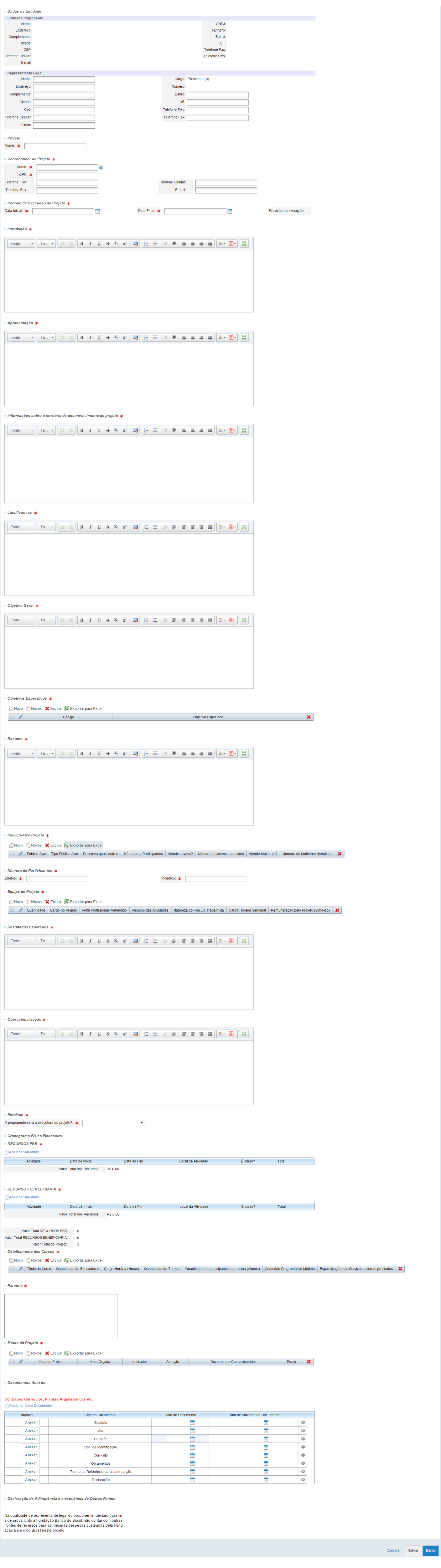 Anexo 03PROPOSTA COMPLETA – parte 3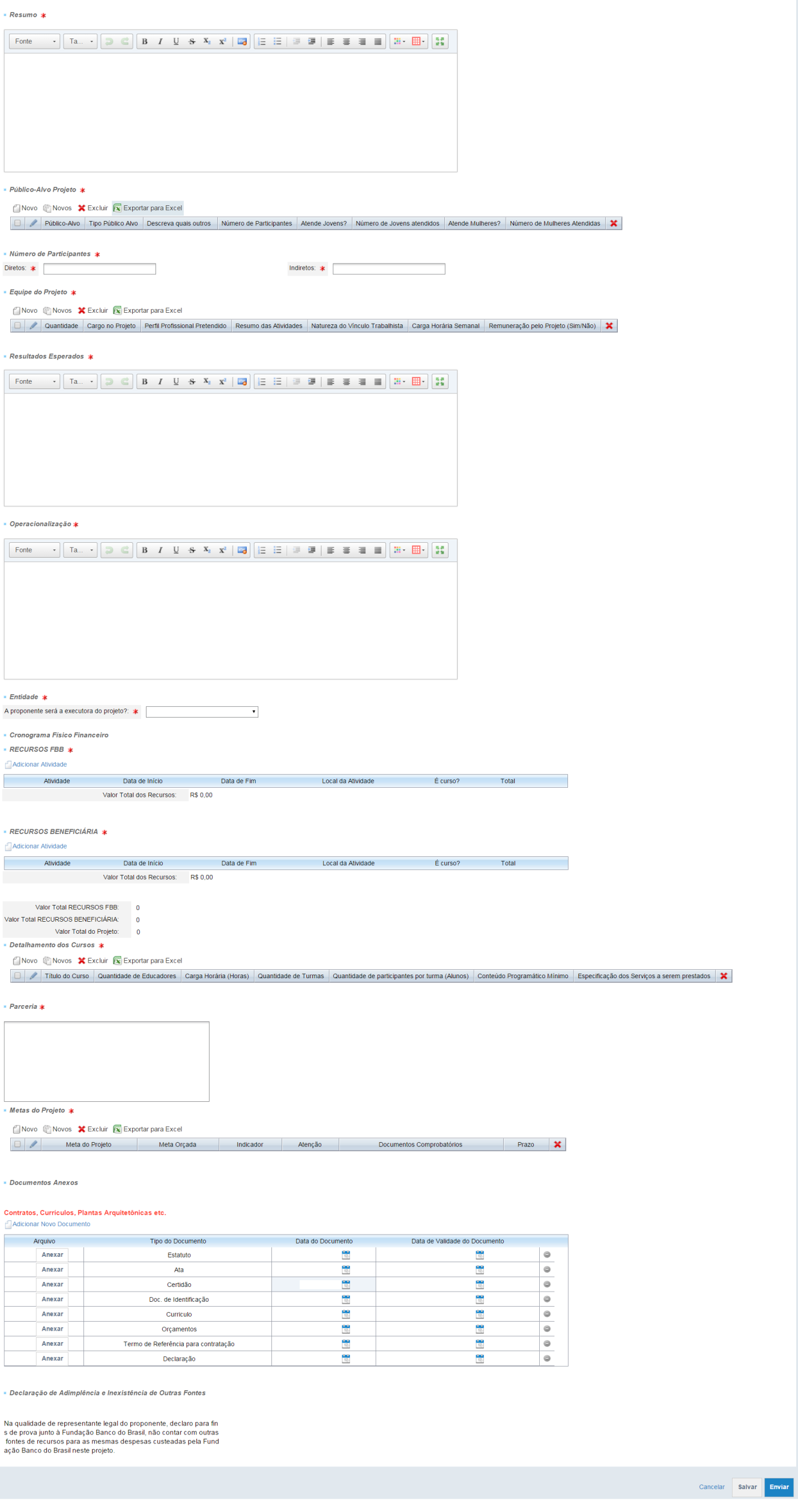 Anexo 03PROPOSTA COMPLETA – parte 4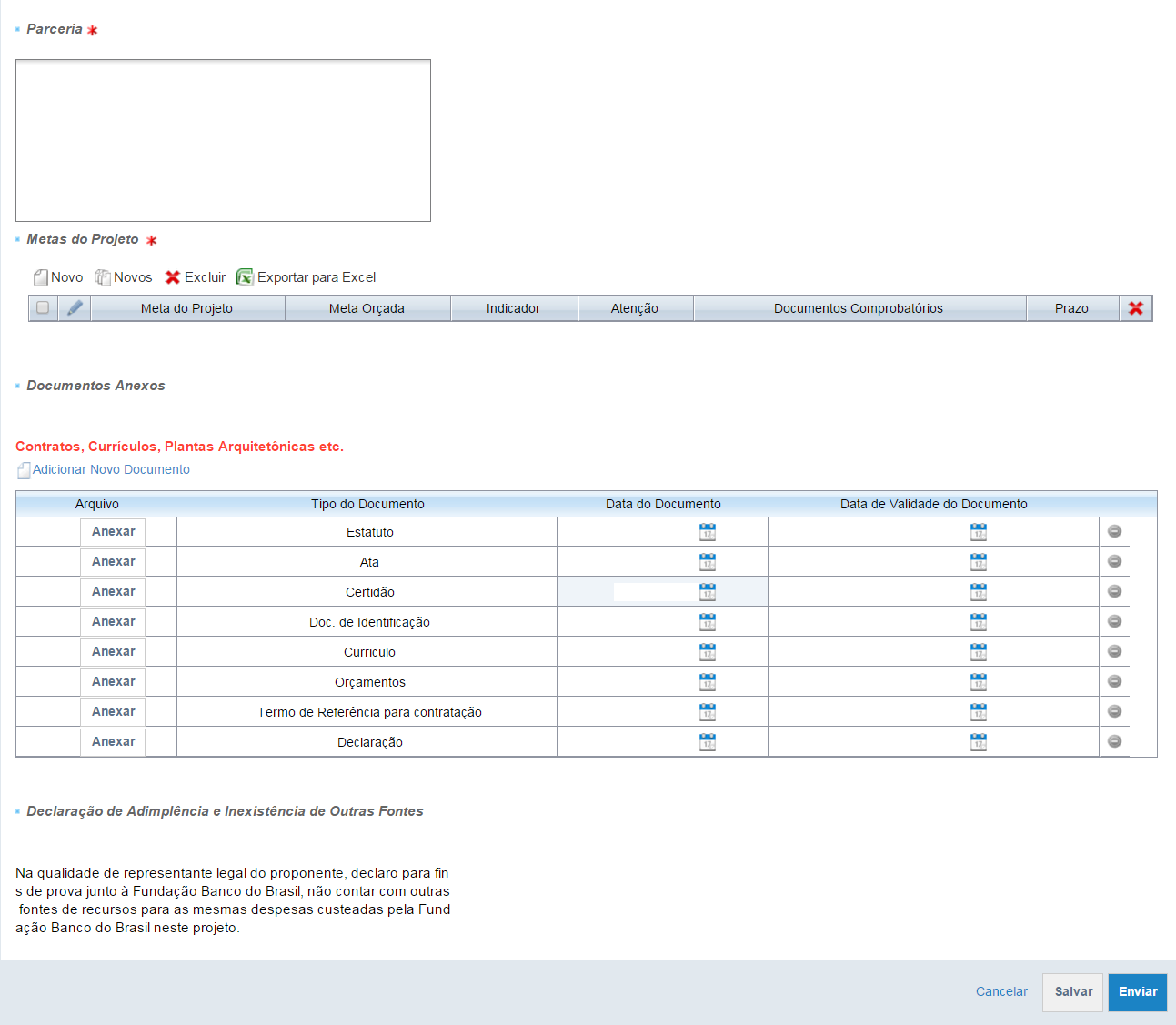 